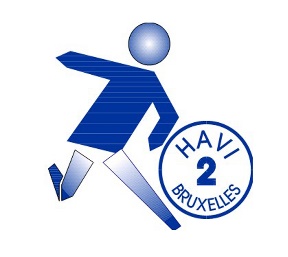 First Entry From2nd Brussels Women’s Goalball Cup From 15th to 18rd July 2021____________________________________________________Please email the completely filled in form no later than 15th of May 2021 to tamditi.goalball@gmail.comContact InformationTeam entryThe team entry fee covers a maximum of eight persons accommodated in 4 double rooms.Depending on availability / room capacityName of teamContact personE-mailPhone numberTOPICSNUMBERS
Team (max 8 persons)Team (max 8 persons)PlayersStaffExtra person (300€ p.p.)RoomRoomDouble roomsSingle rooms (+ 50€ p.p.)Extra nightsExtra nightsDatesDouble roomsSingle rooms (+ 50€ p.p.)